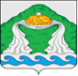 АДМИНИСТРАЦИЯАПРАКСИНСКОГО СЕЛЬСКОГО ПОСЕЛЕНИЯКОСТРОМСКОГО МУНИЦИПАЛЬНОГО РАЙОНАКОСТРОМСКОЙ ОБЛАСТИПОСТАНОВЛЕНИЕот 04 июля 2022 г. № 58«Об утверждении перечня муниципальных услуг.»В соответствии с Федеральными законами от 06.10.2003 г. N 131-ФЗ "Об общих принципах организации местного самоуправления в Российской Федерации", от 27.07.2010 г. N 210-ФЗ "Об организации предоставления государственных и муниципальных услуг", Уставом муниципального образования Апраксинское  сельское поселение, администрация Апраксинского сельского поселения Костромского муниципального района Костромской областиПОСТАНОВЛЯЕТ:1. Утвердить перечень муниципальных услуг, предоставляемых администрацией Апраксинского сельского поселения Костромского муниципального района Костромской области (Приложение № 1).2. Утвердить перечень контрольно-надзорных функций (видов муниципального контроля), предоставляемых администрацией Апраксинского сельского поселения (Приложение № 2).3. Считать утратившим силу постановление администрации Апраксинского сельского поселения от 29.06.2018 г. N 45 " Об утверждении перечня муниципальных услуг   администрации Апраксинского сельского поселения".4. Настоящее   постановление  вступает в силу с момента его подписания  и подлежит официальному обнародованию.5. Контроль за исполнением настоящего постановления оставляю за собой.И.о. Главы Апраксинского сельского поселения                                                                                                              Ю.С.ЮдинаПриложение № 1Утверждено постановлением администрацииАпраксинского сельского поселенияКостромского муниципального районаКостромской областиот 04.07.2022 г. №58Переченьмуниципальных услуг, предоставляемых администрацией  Апраксинского сельского поселения Костромского муниципального района Костромской областиПриложение № 2Утверждено постановлением администрацииАпраксинского сельского поселенияКостромского муниципального районаКостромской областиот 04.07.2022 г. N 58Перечень контрольно-надзорных функций (видов муниципального контроля), предоставляемых администрацией Апраксинского сельского поселения Костромского муниципального района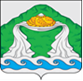 АДМИНИСТРАЦИЯАПРАКСИНСКОГО СЕЛЬСКОГО ПОСЕЛЕНИЯКОСТРОМСКОГО МУНИЦИПАЛЬНОГО РАЙОНАКОСТРОМСКОЙ ОБЛАСТИПОСТАНОВЛЕНИЕот 04 июля 2022 г. № 59"Об утверждении Порядка формирования и ведения Реестра муниципальных услуг, предоставляемых администрацией Апраксинского сельского поселения"В соответствии с Федеральным законом от 06.10.2003 N 131-ФЗ "Об общих принципах организации местного самоуправления в Российской Федерации, Федеральным законом от 27 июля 2010 г. N 210-ФЗ "Об организации предоставления государственных и муниципальных услуг", в целях открытости и общедоступности информации по предоставлению муниципальных услуг населению Апраксинского сельского поселения, руководствуясь Уставом муниципального образования Апраксинское сельское поселение Костромского муниципального района Костромской области, администрация Апраксинского сельского поселения Костромского муниципального района Костромской областиПОСТАНОВЛЯЕТ:1. Утвердить Порядок формирования и ведения Реестра муниципальных услуг, предоставляемых администрацией Апраксинского сельского поселения Костромского муниципального района Костромской области согласно приложению.2.Контроль за выполнение настоящего постановления оставляю за собой.3. Настоящее постановление вступает в силу с момента подписания и подлежит опубликованию в общественно-политической газете «Апраксинский вестник».И.о. ГлавыАпраксинского сельского поселения                                          Ю.С. ЮдинаПриложениек постановлению администрации Апраксинского сельского поселенияКостромского муниципального районаКостромской областиот 04.07.2022 №59ПОРЯДОКФОРМИРОВАНИЯ И ВЕДЕНИЯ РЕЕСТРА МУНИЦИПАЛЬНЫХ УСЛУГАПРАКСИНСКОГО СЕЛЬСКОГО ПОСЕЛЕНИЯ КОСТРОМСКОГО МУНИЦИПАЛЬНОГО РАЙОНА КОСТРОМСКОЙ ОБЛАСТИ1. Общие положения1.1. Порядок формирования и ведения реестра муниципальных услуг Апраксинского сельского поселения Костромского муниципального района Костромской области (далее - Порядок) регулирует деятельность по формированию и ведению реестра муниципальных услуг (далее - Реестр), предоставляемых Администрацией Апраксинского сельского поселения Костромского муниципального района Костромской области.1.2. Целью ведения реестра муниципальных услуг является оптимизация предоставления муниципальных услуг, обеспечение физических и юридических лиц достоверной информацией о предоставляемых Администрацией Апраксинского сельского поселения муниципальных услугах, их объеме и качестве.1.3. Основные понятия, используемые в Порядке:1) муниципальная услуга - деятельность по реализации функций органа местного самоуправления, которая осуществляется по запросам заявителей в пределах полномочий органа, предоставляющего муниципальные услуги, по решению вопросов местного значения, установленных в соответствии с Федеральным законом от 6 октября 2003 года N 131-ФЗ "Об общих принципах организации местного самоуправления в Российской Федерации" и Уставом Апраксинского сельского поселения;2) реестр муниципальных услуг - муниципальная информационная система, содержащая сведения о предоставляемых органами местного самоуправления, муниципальными учреждениями муниципальных услугах, предназначенные для предоставления в установленном порядке по запросам заинтересованных лиц.1.4. Ведение реестра муниципальных услуг осуществляется для решения следующих задач:1) обеспечение прав физических и юридических лиц на получение муниципальных услуг своевременно и в соответствии со стандартом предоставления муниципальных услуг;2) обеспечение предоставления полной, актуальной и достоверной информации о муниципальных услугах, предоставляемых населению и организациям;3) обеспечение предоставления муниципальных услуг в электронной форме в порядке и на условиях, предусмотренных действующим законодательством Российской Федерации;4) формирование информационной базы для оценки объемов расходных обязательств бюджета Апраксинского сельского поселения Костромского муниципального района Костромской области;5) обеспечение соответствия деятельности органов местного самоуправления Апраксинского сельского поселения Костромского муниципального района Костромской области по предоставлению муниципальных услуг требованиям действующего законодательства Российской Федерации, муниципальных правовых актов Апраксинского сельского поселения Костромского муниципального района Костромской области.2. Принципы формирования и ведения Реестра2.1. Формирование и ведение реестра муниципальных услуг осуществляется в соответствии со следующими принципами:1) единства требований к определению и включению муниципальных услуг в реестр муниципальных услуг;2) полноты описания и отражения муниципальных услуг в реестре муниципальных услуг;3) публичности реестра муниципальных услуг;4) обеспечения взаимосвязи требований ведения реестра муниципальных услуг с требованиями осуществления бюджетного процесса и формирования расходных обязательств бюджета Апраксинского сельского поселения Костромского муниципального района Костромской области;5) периодического пересмотра требований к перечню и описанию муниципальных услуг, предусмотренных реестром муниципальных услуг, в целях увеличения их доступности для потребителей.3. Содержание Реестра3.1. Формирование и ведение реестра муниципальных услуг осуществляется на бумажном носителе и в электронной форме.3.2. Реестр муниципальных услуг, формирование и ведение которого осуществляется на бумажном носителе, содержит следующие сведения:1) о муниципальных услугах, предоставляемых администрацией Апраксинского сельского поселения Костромского муниципального района Костромской области в соответствии с Федеральным законом от 27 июля 2010 г. N 210-ФЗ "Об организации предоставления государственных и муниципальных услуг";2) об услугах, которые являются необходимыми и обязательными для предоставления муниципальных услуг, перечень которых утверждается нормативным правовым актом органа местного самоуправления;3.3. Реестр содержит сведения о муниципальных услугах, оказываемых органом местного самоуправления, которые регламентируются законодательными и иными нормативными актами, в том числе административными регламентами предоставления муниципальных услуг.3.4. Администрация поселения обеспечивает доступность содержащихся в Реестре сведений для любых лиц путем размещения его в сети Интернет на официальном сайте Апраксинского сельского поселения Костромского муниципального района Костромской области.4. Формирование и ведение Реестра4.1. Формирование и ведение реестра муниципальных услуг на бумажном носителе осуществляется заместителем главы администрации Апраксинского сельского поселения Костромского муниципального района Костромской области.4.2. Сводный Реестр формируется по форме согласно приложению N 1, имеет наименование "Реестр муниципальных услуг Апраксинского сельского поселения Костромского муниципального района Костромской области " и заполняется в соответствии с требованиями к внесению сведений в реестр муниципальных услуг (приложение N 2).4.3. Глава администрации Апраксинского сельского поселения Костромского муниципального района Костромской области определяет распоряжением администрации должностное лицо, ответственное за формирование и предоставление сведений о муниципальных услугах для размещения в Реестре.4.4. В процессе формирования и ведения реестра муниципальных услуг на бумажном носителе ответственное должностное лицо осуществляет:1) сбор, обработку, учет, регистрацию, хранение данных;2) методическое обеспечение ведения реестра муниципальных услуг;3) организацию предоставления сведений из реестра муниципальных услуг;4) контроль за соблюдением правил ведения реестра муниципальных услуг.4.5. Реестр муниципальных услуг, формирование и ведение которого осуществляется на бумажном носителе, утверждается постановлением администрации Апраксинского сельского поселения Костромского муниципального района Костромской области.4.6. Сведения из реестра муниципальных услуг являются общедоступными и предоставляются ответственным должностным лицом потребителям муниципальных услуг по запросам в форме выписки из реестра муниципальных услуг.4.7. Сведения из реестра муниципальных услуг предоставляются потребителям муниципальной услуги бесплатно.4.8. Реестр муниципальных услуг, формирование и ведение которого осуществляется в электронной форме, подлежит размещению на едином портале государственных и муниципальных услуг в порядке, установленном действующим законодательством Российской Федерации. При несоответствии записей на бумажном носителе и информации в электронной форме приоритет имеет запись на бумажном носителе.4.9. Формирование сведений и их включение в реестр муниципальных услуг, формирование и ведение которого осуществляется в электронной форме, осуществляется ответственным должностным лицом администрации Апраксинского сельского поселения Костромского муниципального района Костромской области по направлениям деятельности.5. Функции ответственных лиц за подготовку и предоставлениесведений о муниципальных услугах (далее - ответственные лица)5.1. Специалисты администрации Апраксинского сельского поселения Костромского муниципального района Костромской области, предоставляющие муниципальные услуги:1) готовят и предоставляют ответственному должностному лицу по формированию и ведению Реестра сведения о внесении изменений в Реестр, исключении из Реестра муниципальных услуг с пояснительной запиской, которая в обязательном порядке должна содержать:а) наименование муниципальной услуги, подлежащей включению, исключению, изменению или дополнению;б) содержание муниципальной услуги в случае включения новой услуги, новое описание содержания муниципальной услуги в случае внесения изменений;в) нормативное основание для включения, внесения изменений в содержание муниципальной услуги в Реестр, в случае исключения - нормативное основание для исключения из Реестра.6. Функции ответственного должностного лица6.1. Ответственное должностное лицо в целях организации и осуществления деятельности по формированию и ведению Реестра:1) контролирует своевременность и соответствие установленной форме предоставленных сведений о муниципальных услугах;2) подготавливает по запросу заинтересованных лиц сведения в виде выписки из Реестра или справки об отсутствии запрашиваемой информации;7. Ответственность7.1. Специалисты Администрации Апраксинского сельского поселения Костромского муниципального района Костромской области, ответственные за подготовку и предоставление сведений о муниципальных услугах, несут персональную ответственность за полноту и достоверность сведений о муниципальных услугах, направляемых для размещения в Реестр.Приложение №1 к Порядку формирования иведения Реестра муниципальных услуг,предоставляемых администрациейАпраксинского сельского поселенияКостромского муниципального районаКостромской областиФорма реестра муниципальных услуг, предоставляемых администрацией Апраксинского сельского поселения Костромского муниципального района Костромской областиПриложение N 2к Порядку формирования иведения Реестра муниципальных услуг,предоставляемых администрациейАпраксинского сельского поселенияКостромского муниципального районаКостромской областиТРЕБОВАНИЯ К ВНЕСЕНИЮ СВЕДЕНИЙ В РЕЕСТР МУНИЦИПАЛЬНЫХ УСЛУГ Апраксинского сельского поселения Костромского муниципального районаКостромской области1. Реестр муниципальных услуг состоит из набора записей о муниципальных услугах. Каждая запись Реестра содержит следующие обязательные поля:1.1. порядковый номер - указывается для каждой муниципальной услуги в рамках реестра муниципальных услуг;1.2. Наименование муниципальной услуги (наименование услуги, являющейся необходимой и обязательной для предоставления муниципальной услуги;1.3. нормативный правовой акт, на основании которого предоставляется муниципальная услуга (Административный регламент, в соответствии с которым предоставляется муниципальная услуга);1.4. Категория заявителей, которым предоставляется услуга.1.5. Максимально допустимые сроки предоставления муниципальной услуги1.6. Результат предоставления муниципальной услуги.АДМИНИСТРАЦИЯАПРАКСИНСКОГО СЕЛЬСКОГО ПОСЕЛЕНИЯКОСТРОМСКОГО МУНИЦИПАЛЬНОГО РАЙОНАКОСТРОМСКОЙ ОБЛАСТИПОСТАНОВЛЕНИЕот 06 июля 2022 г. № 61«Об утверждении Реестра муниципальных услуг, предоставляемых администрацией Апраксинского сельского поселения Костромского муниципального района Костромской области.»В соответствии с Федеральными законами от 06.10.2003 г. N 131-ФЗ "Об общих принципах организации местного самоуправления в Российской Федерации", от 27.07.2010 г. N 210-ФЗ "Об организации предоставления государственных и муниципальных услуг", Уставом муниципального образования Апраксинское  сельское поселение, постановлением администрации Апраксинского сельского поселения от 04.07.2022 г. N 59 «Об утверждении порядка формирования и ведения реестра муниципальных услуг, предоставляемых администрацией Апраксинского сельского поселения»,  администрация Апраксинского сельского поселения Костромского муниципального района Костромской областиПОСТАНОВЛЯЕТ:1. Утвердить реестр муниципальных услуг, предоставляемых администрацией Апраксинского сельского поселения Костромского муниципального района Костромской области согласно приложению.4. Настоящее   постановление  вступает в силу с момента его подписания  и подлежит официальному обнародованию.5. Контроль за исполнением настоящего постановления оставляю за собой.И.о. Главы Апраксинского сельского поселения                                           Ю.С.ЮдинаПриложениеУТВЕРЖДЁН постановлением администрацииАпраксинского сельского поселенияКостромского муниципального районаКостромской областиот 06.07.2022 года №61Реестр муниципальных услуг, предоставляемых администрацией Апраксинского сельского поселения Костромского муниципального района Костромской области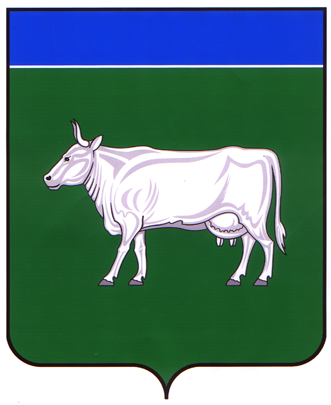 АДМИНИСТРАЦИЯКОСТРОМСКОГО МУНИЦИПАЛЬНОГО РАЙОНАКОСТРОМСКОЙ ОБЛАСТИП О С Т А Н О В Л Е Н И Еот «01» июля 2022 года № 1640                                        г. КостромаОб установлении публичного сервитутана земельный участокРассмотрев ходатайство акционерного общества «Газпром газораспределение Кострома», от имени которого по доверенности от 15.09.2021 № 196/2021 действует директор филиала АО «Газпром газораспределение Кострома» «Облгазстрой» Денисова Светлана Валентиновна, об установлении публичного сервитута на землях, государственная собственность на которые не разграничена, расположенных по адресу: Костромская область, Костромской район, д. Холм, руководствуясь статьей 3.3 Федерального закона от 25.10.2001 № 137-ФЗ «О введении в действие Земельного кодекса Российской Федерации», статьей 39.37 Земельного кодекса Российской Федерации,администрация ПОСТАНОВЛЯЕТ:1. Установить публичный сервитут в целях строительства линейного объекта «Распределительный газопровод в д. Холм Костромского района Костромской области».2. Срок публичного сервитута – 3 (три) года.3. Определить обладателя публичного сервитута – акционерное общество «Газпром газораспределение Кострома» (АО «Газпром газораспределение Кострома»), адрес юридического лица: 156005, Костромская область,                          г. Кострома, ул. Кузнецкая, д. 9, ОГРН: 1024400528041, ИНН - 4400000193, КПП - 440101001.4. Утвердить описание местоположения границ публичного сервитута площадью 237 кв.м, адрес (местоположение): Костромская область, Костромской район, д. Холм, в соответствии с Приложением 1.5. Утвердить расчёт платы за публичный сервитут в соответствии с Приложением 2.6. Ограничения в использовании земель, в отношении которых установлен публичный сервитут определяются, согласно Постановлению Правительства Российской Федерации от 20.11.2000 №878 «Об утверждении Правил охраны газораспределительных сетей».7. При использовании земель, в отношении которых устанавливается публичный сервитут, способами, приводящими к порче или уничтожению плодородного слоя почвы, АО «Газпром газораспределение Кострома» выполнить необходимые работы по их рекультивации, привести земли в состояние, пригодное для их использования в соответствии с целевым назначением.8. Считать публичный сервитут установленным после внесения сведений о нем в Единый государственный реестр недвижимости.9. Настоящее постановление подлежит опубликованию в информационном бюллетене Костромского муниципального района Костромской области «Вестник Костромского муниципального района», на официальном сайте администрации Костромского муниципального района Костромской области, в информационно-телекоммуникационной сети «Интернет».10. Контроль за исполнением постановления возложить на Комитет имущественных и земельных отношений, архитектуры и градостроительства администрации Костромского муниципального района Костромской области.11. Настоящее постановление вступает в силу после его подписания.Глава Костромскогомуниципального района                                                                          Е.А. ШиловаПриложение 2к постановлению администрацииКостромского муниципального района  «Об установлении публичного сервитутана земельный участок»от 01 июля 2022 года  №  1640
РАСЧЕТ ПЛАТЫза публичный сервитутЦена земельного участка составляет:237 кв. м * 9,19 руб. = 2178,03 руб.2178,03 руб. * 0,01 % = 0,22 руб. в годПлощадь публичного сервитута = 237 кв. м;Удельный показатель кадастровой стоимости в соответствии с Приказом от 10 октября 2019 г. N 97-од «Об утверждении результатов определения кадастровой стоимости земельных участков категории «Земли сельскохозяйственного назначения», расположенных на территории Костромской области = 9,19 рубля;В соответствии с постановлением Правительства Российской Федерации от 23.12.2014 № 1461 «Об утверждении правил определения размера платы по соглашению об установлении сервитута в отношении земельных участков, находящихся в федеральной собственности» размер платы составляет 0,01 % кадастровой стоимости земельного участка. Приложение 1 к Постановлению администрации Костромского муниципального района Костромской областиот 01 июля 2022 года № 1640ОПИСАНИЕ МЕСТОПОЛОЖЕНИЯ ГРАНИЦПубличный сервитут в целях строительства линейного объекта «Распределительный газопровод в д.Холм Костромского района Костромской области»(наименование публичного сервитута (далее - объект)) Раздел 1Раздел 2Раздел 3Раздел 4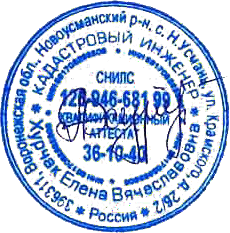 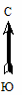 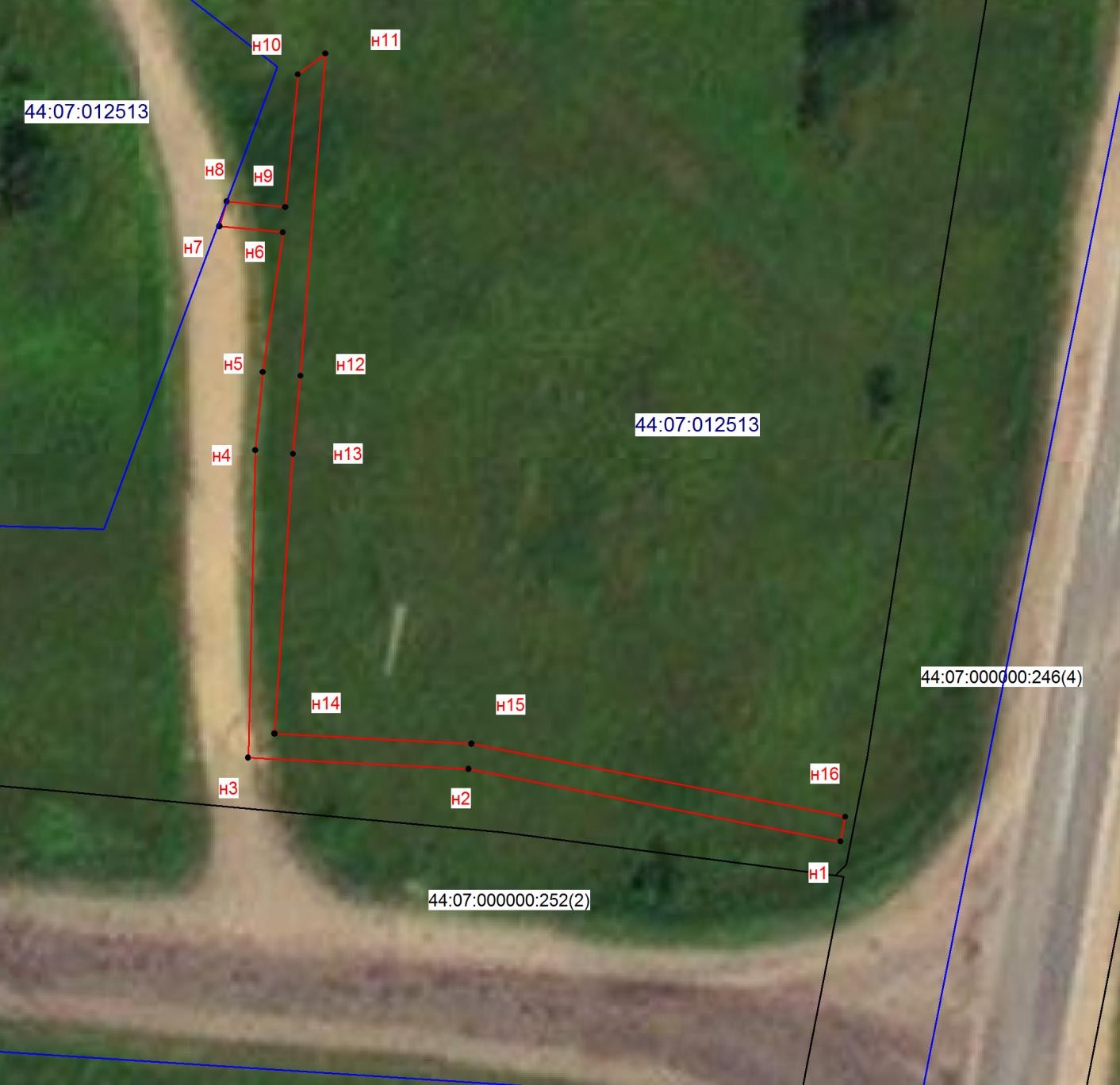 Схема расположения границ публичного сервитутаМасштаб 1:500Апраксинский вестникОбщественно — политическая газетаучредитель: Совет депутатов Апраксинского сельского поселенияКостромского муниципального района Костромской областиN п/пНаименование муниципальной услугиНормативный правовой актЖилищные вопросыЖилищные вопросыЖилищные вопросы1Принятие на учет граждан в качестве нуждающихся в жилых помещениях по договорам социального наймаПункт 6 части 1 статьи 14 Федерального закона от 06.10.2003 N 131-ФЗ2Перевод жилого помещения в нежилое помещение или нежилого помещения в жилое помещение, выдача документа, подтверждающего принятие соответствующего решения о переводе или об отказе в переводеПункт 6 статьи 14 Жилищного кодекса Российской Федерации3Согласование переустройства и (или) перепланировки помещений в многоквартирном доме, выдача документа, подтверждающего принятие решения о согласовании или об отказе в согласовании переустройства и (или) перепланировки помещения в многоквартирном домеПункт 7 статьи 14 Жилищного кодекса Российской Федерации4Заключение договора передачи жилого помещения муниципального жилищного фонда в собственность граждан (приватизация)Статья 7 Закона Российской Федерации от 04.07.1991 N 1541-1 "О приватизации жилищного фонда в Российской Федерации"5Передача принадлежащих гражданам на праве собственности и свободных от обязательств третьих лиц жилых помещений в муниципальную собственность Статья 20 Федерального закона от 29.12.2004 N 189-ФЗ "О введении в действие Жилищного кодекса Российской Федерации"6Признание помещения жилым помещением, жилого помещения непригодным для проживания и многоквартирного дома аварийным и подлежащим сносу или реконструкцииСтатья 14 Жилищного кодекса Российской Федерации;Постановление Правительства Российской Федерации от 28.01.2006 N 47 "Об утверждении Положения о признании помещения жилым помещением, жилого помещения непригодным для проживания и многоквартирного дома аварийным и подлежащим сносу или реконструкции"7Предоставление информации об очередности предоставления жилых помещений на условиях социального наймаЧасть 1 статьи 14 Жилищного кодекса Российской Федерации;Закон Костромской области от 22.11.2005 N 320-ЗКО "О порядке ведения органами местного самоуправления на территории Костромской области учета граждан в качестве нуждающихся в жилых помещениях, предоставляемых по договорам социального найма"8Признание граждан малоимущими в целях постановки на учет в качестве нуждающихся в жилых помещениях, предоставляемых по договорам социального наймаЧасть 1 статьи 14 Жилищного кодекса Российской Федерации;Закон Костромской области от 19 декабря 2005 года N 345-ЗКО "О порядке признания граждан малоимущими в целях постановки на учет в качестве нуждающихся в жилых помещениях и предоставления им жилых помещений муниципального жилищного фонда по договорам социального найма в Костромской области";9Заключение или изменение договоров социального найма Статья 14, 49, 52 Жилищного кодекса Российской Федерации10Предоставление информации о порядке предоставления жилищно-коммунальных услуг на территории Апраксинского сельского поселения Костромского муниципального района Костромской областиРегиональное (местное) законодательствоВ сфере архитектуры и градостроительстваВ сфере архитектуры и градостроительстваВ сфере архитектуры и градостроительства11Выдача, продление, переоформление и закрытие разрешений, предоставляющих право производства на территории Апраксинского сельского поселения земляных работ Региональное (местное) законодательство12Присвоение адреса объекту недвижимостиРегиональное (местное) законодательство13Выдача разрешений на рубку (обрезку) древесно-кустарниковой растительности и ликвидацию травяного покрова, в том числе в электронном видеФедеральный закон от 10.01.2002 N 7-ФЗ "Об охране окружающей среды"; Федеральный закон от 27.07.2010 N 210-ФЗ "Об организации предоставления государственных и муниципальных услуг",  Федеральный закон от 06.10.2003 г. № 131-ФЗ «Об общих принципах организации местного самоуправления в Российской Федерации»В сфере имущественных и земельных отношенийВ сфере имущественных и земельных отношенийВ сфере имущественных и земельных отношений14Предоставление информации об объектах недвижимого имущества, находящихся в муниципальной собственности и предназначенных для сдачи в арендуФедеральный закон от 06.10.2003 г. № 131-ФЗ «Об общих принципах организации местного самоуправления в Российской Федерации»;15Предоставление земельных участков находящихся в муниципальной собственности, на которых расположены здания, строения, сооружения, в том числе в электронном видеПриказ Минэкономразвития Российской Федерации от 13.09.2011 № 475 «Об утверждении перечня документов, необходимых для приобретения прав на земельный участок»,Общие вопросыОбщие вопросыОбщие вопросы16Выдача справок, документов по предметам, относящимся к ведению органов местного самоуправленияФедеральный закон от 06.10.2003 N 131-ФЗ «Об общих принципах организации местного самоуправления в Российской Федерации»; Федеральный закон от 02.05.2006 № 59-ФЗ "О порядке рассмотрения обращений граждан Российской Федерации"17Рассмотрение уведомлений о проведении публичных мероприятий в форме собрания, митинга, демонстрации, шествия или пикетированияФедеральный закон Российской Федерации от 19.06.2004 N 54-ФЗ "О собраниях, митингах, демонстрациях, шествиях и пикетированиях"18Выдача разрешений на вступление в брак до достижения брачного возрастаСтатья 13 Семейного кодекса Российской Федерации19Согласование создание места (площадки) накопления твердых коммунальных отходовФедеральный закон от 27.07.2010 N 210-ФЗ "Об организации предоставления государственных и муниципальных услуг",  Федеральный закон от 06.10.2003 г. № 131-ФЗ «Об общих принципах организации местного самоуправления в Российской Федерации»20Включение в реестр мест (площадок) накопления твердых коммунальных отходовФедеральный закон от 27.07.2010 N 210-ФЗ "Об организации предоставления государственных и муниципальных услуг",  Федеральный закон от 06.10.2003 г. № 131-ФЗ «Об общих принципах организации местного самоуправления в Российской Федерации»N п/пВид муниципального контроляНормативный правовой акт1Муниципальный контроль на автомобильном транспорте, городском наземном электрическом транспорте и в дорожном хозяйстве в границах Апраксинского сельского поселения Костромского муниципального района Костромской областиСт.14 Федеральный закон от 06.10.2003 N 131-ФЗ "Об общих принципах организации местного самоуправления в Российской Федерации"Ст. 16 Федеральный закон от 08.11.2007 N 257-ФЗ "Об автомобильных дорогах и дорожной деятельности в РФ и о внесении изменений в отдельные законодательные акты Российской Федерации", Федеральный закон от 08.11.2007 № 259-ФЗ «Устав автомобильного транспорта и городского наземного электрического транспорта», Федеральный закон от 31.07.2020 248-ФЗ «О государственном контроле (надзоре) и муниципальном контроле в Российской Федерации»,2Муниципальный жилищный контроль на территории Апраксинского сельского поселения Костромского муниципального района Костромской областиСт.20 Жилищный кодекс Российской Федерации от 29.12.2004 N 188-ФЗ (ред. от 11.06.2021 N 170-ФЗ) Федеральный закон от 06.10.2003 N 131-ФЗ "Об общих принципах организации местного самоуправления в Российской Федерации";Федеральный закон от 31.07.2020 № 248-ФЗ «О государственном контроле (надзоре) и муниципальном контроле в Российской Федерации»3Муниципальный контроль в сфере благоустройства в Апраксинском сельском поселении Костромского муниципального района Костромской областиСт.14 Федеральный закон от 06.10.2003 N 131-ФЗ "Об общих принципах организации местного самоуправления в Российской Федерации";Федеральный закон от 31.07.2020 № 248-ФЗ «О государственном контроле (надзоре) и муниципальном контроле в Российской Федерации»N п/пНаименованиемуниципальной услуги (наименование услуги, являющейся необходимой и обязательной для предоставления муниципальной услугинормативный правовой акт, на основании которого предоставляется муниципальная услугаКатегория заявителей, которым предоставляется услугаМаксимально допустимые сроки предоставления муниципальной услугиРезультат предоставления муниципальной услуги123456N п/пНаименованиемуниципальной услуги (наименование услуги, являющейся необходимой и обязательной для предоставления муниципальной услуги)нормативный правовой акт, на основании которого предоставляется муниципальная услугаКатегория заявителей, которым предоставляется услугаМаксимально допустимые сроки предоставления муниципальной услугиРезультат предоставления муниципальной услуги1234561Принятие на учет граждан в качестве нуждающихся в жилых помещениях по договорам социального наймаПункт 6 части 1 статьи 14 Федерального закона от 06.10.2003 N 131-ФЗ,  Жилищный Кодекс Российской Федерации; Федеральный закон от 27.07.2010 № 210-ФЗ «Об организации предоставления государственных и муниципальных услуг»; Закон Костромской области от 25 декабря 2006 года № 98-4-ЗКО «О предоставлении жилых помещений жилищного фонда Костромской области по договорам социального найма»; постановление администрации Апраксинского сельского поселения от 01.10.2014г. №62 «Об утверждении административного регламента   предоставления администрацией Апраксинского сельского поселения Костромского муниципального района Костромской области муниципальной услуги    по принятию на учет граждан в качестве                                                           Физические лица30 рабочих днейпринятие решения о:а) о принятии на учет заявителя в качестве нуждающегося в жилом помещении;б) об отказе в принятии на учет заявителя в качестве нуждающегося в жилом помещении.2Перевод жилого помещения в нежилое помещение или нежилого помещения в жилое помещение, выдача документа, подтверждающего принятие соответствующего решения о переводе или об отказе в переводеПункт 6 статьи 14 Жилищного кодекса Российской Федерации, постановление администрации Апраксинского сельского поселения от 23 июня 2020 года № 40 « Об утверждении  административного регламента предоставления муниципальной услуги «Перевод жилого помещения в нежилое помещение или нежилого помещения в жилое помещение, выдача документа, подтверждающего принятие соответствующего решения о переводе или об отказе в переводе»Юридические, физические лица45 календарных дней- выдача решения о переводе жилого помещения в нежилое или нежилого помещения в жилое помещение;- мотивированный отказ.3Согласование переустройства и (или) перепланировки помещений в многоквартирном доме, выдача документа, подтверждающего принятие решения о согласовании или об отказе в согласовании переустройства и (или) перепланировки помещения в многоквартирном домеЁфизические и юридические лица (далее – заявители) – собственники жилых (нежилых) помещений, расположенных на территории Апраксинского сельского поселения Костромского муниципального района Костромской области, либо их представители36 календарных днейРезультатом предоставления муниципальной услуги является предоставление решения:о согласовании переустройства и (или) перепланировки помещения в многоквартирном доме;об отказе в согласовании переустройства и (или) перепланировки в многоквартирном доме.4Заключение договора передачи жилого помещения муниципального жилищного фонда в собственность граждан (приватизация)Статья 7 Закона Российской Федерации от 04.07.1991 N 1541-1 "О приватизации жилищного фонда в Российской Федерации" постановление администрации  Апраксинского сельского поселения Костромского муниципального района Костромской области от 20.03.2014г. № 20 «Об утверждении административного регламента  предоставления администрацией Апраксинского сельского поселения Костромского муниципального района Костромской области муниципальной услуги по заключению договора  передачи жилого помещения муниципального жилищного фонда в собственность граждан (приватизация)»Физические лица60 днейЗаключение договора передачи жилого помещения5Передача принадлежащих гражданам на праве собственности и свободных от обязательств третьих лиц жилых помещений в муниципальную собственность Статья 20 Федерального закона от 29.12.2004 N 189-ФЗ "О введении в действие Жилищного кодекса Российской Федерации";  Постановление Правительства Российской Федерации от 21 мая 2005 г. № 315  «Об утверждении Типового договора социального найма жилого помещения», Федеральный закон от 27.07.2010 № 210-ФЗ «Об организации предоставления государственных и муниципальных услуг»; Законом Российской Федерации от 04 июля 1991 года № 1541-1 «О приватизации жилищного фонда в Российской Федерации» , постановление администрации Апраксинского сельского поселения Костромского муниципального района Костромской области от 06.11.2012г. № 63 «Об утверждении административного регламента  предоставления муниципальной услуги ««Передача принадлежащих гражданам  на праве собственности и свободных от обязательств  третьих лиц жилых помещений в муниципальную  собственность Апраксинского сельского поселения  Костромского муниципального района Костромской области»Физические лица и их представители30 днейПередача в муниципальную собственность жилых помещений; мотивированный отказ в совершении муниципальной услуги6Признание помещения жилым помещением, жилого помещения непригодным для проживания и многоквартирного дома аварийным и подлежащим сносу или реконструкцииСтатья 14 Жилищного кодекса Российской Федерации;Постановление Правительства Российской Федерации от 28.01.2006 N 47 "Об утверждении Положения о признании помещения жилым помещением, жилого помещения непригодным для проживания и многоквартирного дома аварийным и подлежащим сносу или реконструкции"; постановление администрации Апраксинского сельского поселения №41 от 23.06.2020 года « Об утверждении административного регламента  предоставления муниципальной услуги «Признание помещения жилым помещением, жилого помещения непригодным для проживания и многоквартирного дома аварийным и подлежащим сносу или реконструкции».собственники жилых (нежилых) помещений, граждане, являющиеся нанимателями жилых помещений, либо их представители55 календарных дней- признание помещения жилым помещением, жилого помещения непригодным для проживания и многоквартирного дома аварийным и подлежащим сносу или реконструкции на территории муниципального образования. - отказ в предоставлении муниципальной услуги.7Предоставление информации об очередности предоставления жилых помещений на условиях социального наймаЧасть 1 статьи 14 Жилищного кодекса Российской Федерации;Закон Костромской области от 22.11.2005 N 320-ЗКО "О порядке ведения органами местного самоуправления на территории Костромской области учета граждан в качестве нуждающихся в жилых помещениях, предоставляемых по договорам социального найма"Постановление администрации Апраксинского сельского поселения Костромского муниципального района Костромской области от 03.12.2013г. № 66 «Об утверждении административного регламента  предоставления администрацией Апраксинского сельского поселения Костромского муниципального района Костромской области муниципальной услуги по предоставлению информации об  очередности предоставления жилых помещений на условиях социального найма»Физические лица, их представители10 днейзаявителю выдается справка о номере очередности в списках граждан, состоящих на учете в качестве нуждающихся в жилых помещениях, предоставляемых по договору социального найма либо мотивированный отказ в предоставлении муниципальной услуги8Признание граждан малоимущими в целях постановки на учет в качестве нуждающихся в жилых помещениях, предоставляемых по договорам социального наймаЧасть 1 статьи 14 Жилищного кодекса Российской Федерации;Закон Костромской области от 19 декабря 2005 года N 345-ЗКО "О порядке признания граждан малоимущими в целях постановки на учет в качестве нуждающихся в жилых помещениях и предоставления им жилых помещений муниципального жилищного фонда по договорам социального найма в Костромской области";Постановление администрации Апраксинского сельского поселения Костромского муниципального района Костромской области от 26.08.2020г. № 58 « Об утверждении  административного  регламента предоставления муниципальной услуги «Признание граждан малоимущими в целях постановки на учет в качестве нуждающихся в жилых помещениях, предоставляемых по договорам социального найма в Апраксинском сельском поселении Костромского муниципального района Костромской области»Заявителем является гражданин Российской Федерации, проживающий на территории Апраксинского сельского поселения Костромского муниципального района Костромской области, размер среднемесячного дохода которого, приходящийся на каждого члена семьи или одиноко проживающего гражданина, и приходящийся на каждого члена семьи доли совокупной стоимости имущества, находящегося в собственности членов семьи или стоимости имущества одиноко проживающего гражданина и подлежащего налогообложению, не превышает порогового значения доходов и стоимости имущества, ежегодно устанавливаемых решением Совета депутатов Апраксинского сельского поселения, его представитель30 рабочих днейпринятие решения: а) о признании граждан малоимущими в целях постановки на учет в качестве нуждающихся в жилых помещениях, предоставляемых по договорам социального найма в Апраксинском сельском поселении Костромского муниципального района Костромской области;б) об отказе в признании граждан малоимущими в целях постановки на учет в качестве нуждающихся в жилых помещениях, предоставляемых по договорам социального найма в Апраксинском сельском поселении Костромского муниципального района Костромской области9Заключение или изменение договоров социального найма Статья 14, 49, 52 Жилищного кодекса Российской Федерациипостановление администрации Апраксинского сельского поселения Костромского муниципального района Костромской области от 05.02.2014г. № 7 «Об утверждении административного регламента  предоставления администрацией Апраксинского сельского поселения Костромского муниципального района Костромской области муниципальной услуги  по заключению или изменению договора социального найма»Физические лица, его представители15 рабочих днейполучение заявителем одного из следующих документов:а) договор социального найма или изменение к договору социального найма;б) уведомления об отказе в заключении или изменении договора социального найма.10Предоставление информации о порядке предоставления жилищно-коммунальных услуг на территории Апраксинского сельского поселения Костромского муниципального района Костромской областиПостановление Правительства РФ от 23.05.2006 № 307 «О порядке предоставления коммунальных услуг гражданам, постановление администрации Апраксинского  сельского поселения Костромского муниципального района Костромской области от 22.07.2013г. № 31 «Об утверждении административного регламента предоставления администрацией Апраксинского сельского поселения Костромского муниципального района Костромской области муниципальной услуги «Предоставление информации о порядке предоставления жилищно-коммунальных услуг на территории Апраксинского сельского поселения Костромского муниципального района Костромской области»Физические и юридические лица либо их представители30 дней с момента поступления заявленияПисьмо администрации, содержащего в соответствии с запросом заявителя полную информацию о порядке предоставления жилищно-коммунальных услугПисьмо администрации, об отказе в представлении информацию о порядке предоставления жилищно-коммунальных услугПисьмо администрации о переадресации запроса11Выдача, продление, переоформление и закрытие разрешений, предоставляющих право производства на территории Апраксинского сельского поселения земляных работ постановление администрации Апраксинского  сельского поселения Костромского муниципального района Костромской области от 23.07.2018г. № 53 «Об утверждении административного регламента предоставления администрацией Апраксинского сельского поселения Костромского муниципального района Костромской области муниципальной услуги по выдаче, продлению, переоформлению  и закрытию  разрешений, предоставляющих право производства на территории Апраксинского сельского поселения земляных работ.физические  и  юридические  лица,  решившие  производить земляные работы5 календарных днейпринятие решения:о выдаче, продлении, переоформлении или закрытии разрешения, предоставляющего право производства на территории Апраксинского сельского поселения Костромского муниципального района Костромской области  земляных работ;об отказе в выдаче, продлении, переоформлении или закрытии разрешения, предоставляющего право производства на территории Апраксинского сельского поселения Костромского муниципального района Костромской области земляных работ.12Присвоение адреса объекту недвижимостиЗемельный кодекс Российской Федерации; Градостроительный кодекс Российской Федерации; Постановление Правительства РФ от 19.11.2014 № 1221 «Об утверждении Правил присвоения, изменения и аннулирования адресов»; Приказ Минфина России от 11.12.2014 № 146н «Об утверждении форм заявления о присвоении объекту адресации адреса или аннулировании его адреса, решения об отказе в присвоении объекту адресации адреса или аннулировании его адреса»; постановление администрации Апраксинского сельского поселения от 03.12.2013г. № 65 «Об утверждении административного регламента предоставления администрацией Апраксинского сельского поселения Костромского муниципального района Костромской области муниципальной услуги по присвоению адреса объекту недвижимости»Физические и юридические лица либо их представители10 днейвыдача заявителю постановления о присвоении, изменении, аннулировании адреса объекту адресации или адресной справки, как сведений из Информационной системы обеспечения градостроительной деятельности, либо отказ в присвоении, изменении, аннулировании адреса объекту адресации.13Выдача разрешений на рубку (обрезку) древесно-кустарниковой растительности и ликвидацию травяного покрова, в том числе в электронном видеФедеральный закон от 10.01.2002 N 7-ФЗ "Об охране окружающей среды"; Федеральный закон от 27.07.2010 N 210-ФЗ "Об организации предоставления государственных и муниципальных услуг",  Федеральный закон от 06.10.2003 г. № 131-ФЗ «Об общих принципах организации местного самоуправления в Российской Федерации»постановление администрации Апраксинского сельского поселения Костромского муниципального района Костромской области  от  01.10.2019г.  № 79 «Об утверждении административного регламента  предоставления администрацией Апраксинского сельского поселения муниципальной услуги по выдаче разрешений на рубку (обрезку) древесно-кустарниковой растительности и ликвидацию травяного покрова, в том числе в электронном виде»физические или юридические лица, их представители16 календарных днейпринятие решения:о предоставлении муниципальной услуги;об отказе в предоставлении муниципальной услуги.14Предоставление информации об объектах недвижимого имущества, находящихся в муниципальной собственности и предназначенных для сдачи в арендуФедеральный закон от 06.10.2003 г. № 131-ФЗ «Об общих принципах организации местного самоуправления в Российской Федерации»;Федеральный закон от 09.02.2009 № 8-ФЗ «Об обеспечении доступа к информации о деятельности государственных органов и органов местного самоуправления», Федеральный закон от 27.07.2010 № 210-ФЗ «Об организации предоставления государственных и муниципальных услуг»; постановление администрации Апраксинского сельского поселения Костромского муниципального района Костромской области от 03.12.2013г. № 64 «Об утверждении административного регламента  предоставления администрацией Апраксинского сельского поселения Костромского муниципального района Костромской области муниципальной услуги по предоставлению информации об объектах недвижимого имущества, находящихся в муниципальной собственности и предназначенных для сдачи в аренду»Физические и юридические лица либо их уполномоченные представители10 дней Предоставление информации об объектах недвижимого имущества, находящихся в собственности Апраксинского сельского  поселения и предназначенных для сдачи в аренду, содержащей сведения о наименовании, местонахождении, назначении, технических характеристиках объекта недвижимости, наличии обременений и сведений о юридическом лице, на  балансе которого находится данный объект; информации об отсутствии объектов недвижимого имущества, находящегося в собственности Апраксинского сельского  поселения и предназначенных для сдачи в аренду15Предоставление земельных участков находящихся в муниципальной собственности, на которых расположены здания, строения, сооружения, в том числе в электронном видеПриказ Минэкономразвития Российской Федерации от 13.09.2011 № 475 «Об утверждении перечня документов, необходимых для приобретения прав на земельный участок»,постановление администрации Апраксинского сельского поселения Костромского муниципального района Костромской области от 01.10.2014 № 65 «Об утверждении административного регламента предоставления администрацией Апраксинского сельского поселения Костромского муниципального района Костромской области муниципальной услуги по предоставлению земельных участков находящихся в муниципальной собственности, на которых расположены здания, строения, сооружения, в том числе в электронном виде»Физические и юридические лица либо их уполномоченныепредставители30 днейРешение о предоставлении земельного участка, об отказе в предоставлении земельного участка16Выдача справок, документов по предметам, относящимся к ведению органов местного самоуправленияФедеральный закон от 06.10.2003 N 131-ФЗ «Об общих принципах организации местного самоуправления в Российской Федерации»; Федеральный закон от 02.05.2006 № 59-ФЗ "О порядке рассмотрения обращений граждан Российской Федерации"постановление администрации Апраксинского  сельского поселения от 04.08.2014 г. № 48 «Об утверждении административного регламента предоставления администрацией Апраксинского сельского поселения Костромского муниципального района Костромской области муниципальной услуги «Выдача справок, документов  по предметам, относящимся к ведению органов местного самоуправления»Физические и юридические лица либо их представители15 днейВыдача документов, справок, уведомления об отказе в выдаче документов17Рассмотрение уведомлений о проведении публичных мероприятий в форме собрания, митинга, демонстрации, шествия или пикетированияФедеральный закон Российской Федерации от 19.06.2004 N 54-ФЗ "О собраниях, митингах, демонстрациях, шествиях и пикетированиях"постановление администрации Апраксинского сельского поселения Костромского муниципального района Костромской области от 19.03.2014г. № 19 «Об утверждении административного регламента  предоставления администрацией Апраксинского сельского поселения Костромского муниципального района костромской области муниципальной услуги по рассмотрению уведомлений о проведении публичных мероприятий в форме собрания, митинга, демонстрации, шествия или пикетирования»- граждане - один или несколько граждан Российской Федерации (организатором демонстраций, шествий и пикетирований может быть гражданин Российской Федерации, достигший возраста 18 лет, митингов и собраний - 16 лет).- политические партии, другие общественные и религиозные объединения, их региональные отделения и иные структурные подразделения, взявшие на себя обязательство по организации и проведению публичного мероприятия.Не более 3 дней со дня получения уведомления о проведении публичного мероприятия (а при подаче уведомления о проведении пикетирования группой лиц менее чем за пять дней до дня его проведения-в день его получения)получение заявителем одного из следующих документов:а) принятие к сведению уведомлений о проведении публичных мероприятий в соответствии с требованиями Федерального закона от 19.06.2004 № 54-ФЗ «О собраниях, митингах, демонстрациях, шествиях и пикетированиях»;б) отказ в принятии к сведению.18Выдача разрешений на вступление в брак до достижения брачного возрастаСтатья 13 Семейного кодекса Российской ФедерацииФедеральный закон от 24.04.2008 № 48-ФЗ «Об опеке и попечительстве»; Федеральный закон от 27.07.2010 № 210-ФЗ «Об организации предоставления государственных и муниципальных услуг»; Постановление Правительства РФ от 18.05.2009 № 423 (ред. от 30.12.2017) «Об отдельных вопросах осуществления опеки и попечительства в отношении несовершеннолетних граждан»; Закон Костромской области от ; 346-6-ЗКО от 15.02.2018 «О наделении органов местного самоуправления муниципальных районов и городских округов Костромской области отдельными государственными полномочиями Костромской области по организации и осуществлению деятельности по опеке и попечительству», постановление администрации Апраксинского сельского поселения Костромского муниципального района Костромской области от 05.03.2014г. № 14 «Об утверждении административного регламента  предоставления администрацией Апраксинского сельского поселения Костромского муниципального района Костромской области муниципальной услуги  по выдаче разрешения на вступление в брак до достижения брачного возраста»несовершеннолетние граждане, достигшие возраста шестнадцати лет, их законные представители30 днейВыдача заверенной   копии   постановления   о   разрешения   на   вступление   в   брак несовершеннолетним гражданам от 16 до 18 лет со снижением брачного возраста уведомление об отказе в предоставлении муниципальной услуги.19Согласование создание места (площадки) накопления твердых коммунальных отходовФедеральный закон от 27.07.2010 N 210-ФЗ "Об организации предоставления государственных и муниципальных услуг",  Федеральный закон от 06.10.2003 г. № 131-ФЗ «Об общих принципах организации местного самоуправления в Российской Федерации», постановление администрации Апраксинского сельского поселения Костромского муниципального района Костромской области от 10.06.2022г. № 48 «Об утверждении административного регламента предоставления муниципальной услуги "Согласование создание места (площадки) накопления твердых коммунальных отходов".Физические и юридические лица либо их представители10 (десять) рабочих дней со дня получения заявкипринятие решения о согласовании создания места (площадки) накопления твердых коммунальных отходов или об отказе согласования места (площадки) накопления твердых коммунальных отходов20Включение в реестр мест (площадок) накопления твердых коммунальных отходовФедеральный закон от 27.07.2010 N 210-ФЗ "Об организации предоставления государственных и муниципальных услуг",  Федеральный закон от 06.10.2003 г. № 131-ФЗ «Об общих принципах организации местного самоуправления в Российской Федерации», постановление администрации Апраксинского сельского поселения Костромского муниципального района Костромской области от 10.06.2022г. № 49 «Об утверждении административного регламента предоставления муниципальной услуги "Включение в реестр мест (площадок) накопления твердых коммунальных отходов"Физические и юридические лица либо их представители10 (десять) рабочих дней со дня получения заявкипринятие решения о включении сведений о месте (площадке) накопления твердых коммунальных отходов в реестр мест (площадок) накопления твердых коммунальных отходов или об отказе во включении сведений о месте (площадке) накопления твердых коммунальных отходов в реестр мест (площадок) накопления твердых коммунальных отходовСведения об объектеСведения об объектеСведения об объектеN п/пХарактеристики объектаОписание характеристик1231Местоположение объектаКостромская область, Костромской район, д.Холм2Площадь объекта ± величина погрешности определения площади (P ± ΔР), кв.м.237 кв.м ± 27 кв.м3Иные характеристики объектаВид объекта реестра границ: Зона с особыми условиями использования территорииСодержание ограничений использования объектов недвижимости впределах зоны или территории:Публичный сервитут, ограничения в использовании земель, в отношениикоторых установлен публичный сервитут определяются, согласно Постановлению Правительства Российской Федерации от 20.11.2000 № 878 «Об утверждении Правил охраны газораспределительныхсетей».Сведения о местоположении границ объектаСведения о местоположении границ объектаСведения о местоположении границ объектаСведения о местоположении границ объектаСведения о местоположении границ объектаСведения о местоположении границ объектаСведения о местоположении границ объекта1. Система координат МСК-44 (зона 1)1. Система координат МСК-44 (зона 1)1. Система координат МСК-44 (зона 1)1. Система координат МСК-44 (зона 1)1. Система координат МСК-44 (зона 1)1. Система координат МСК-44 (зона 1)1. Система координат МСК-44 (зона 1)2. Сведения о характерных точках границ объекта2. Сведения о характерных точках границ объекта2. Сведения о характерных точках границ объекта2. Сведения о характерных точках границ объекта2. Сведения о характерных точках границ объекта2. Сведения о характерных точках границ объекта2. Сведения о характерных точках границ объектаОбозначение характерных точек границКоординаты, мКоординаты, мМетод определениякоординат характерной точкиСредняя квадратическая погрешность положения характерной точки (Mt), мСредняя квадратическая погрешность положения характерной точки (Mt), мОписание обозначения точки наместности (при наличии)Обозначение характерных точек границXYМетод определениякоординат характерной точкиСредняя квадратическая погрешность положения характерной точки (Mt), мСредняя квадратическая погрешность положения характерной точки (Mt), мОписание обозначения точки наместности (при наличии)1234556н1302623.961216774.30Метод спутниковых геодезических измерений0.500.50-н2302629.711216744.89Метод спутниковых геодезических измерений0.500.50-н3302630.601216727.46Метод спутниковых геодезических измерений0.500.50-н4302654.911216728.02Метод спутниковых геодезических измерений0.500.50-н5302661.081216728.62Метод спутниковых геодезических измерений0.500.50-н6302672.141216730.21Метод спутниковых геодезических измерений0.500.50-н7302672.621216725.20Метод спутниковых геодезических измерений0.500.50-н8302674.571216725.77Метод спутниковых геодезических измерений0.500.50-н9302674.131216730.40Метод спутниковых геодезических измерений0.500.50-н10302684.621216731.40Метод спутниковых геодезических измерений0.500.50-н11302686.271216733.57Метод спутниковых геодезических измерений0.500.50-н12302660.791216731.60Метод спутниковых геодезических измерений0.500.50-н13302654.621216731.00Метод спутниковых геодезических измерений0.500.50-н14302632.491216729.55Метод спутниковых геодезических измерений0.500.50-н15302631.701216745.13Метод спутниковых геодезических измерений0.500.50-н16302625.921216774.68Метод спутниковых геодезических измерений0.500.50-н1302623.961216774.30Метод спутниковых геодезических измерений0.500.50-3. Сведения о характерных точках части (частей) границы объекта3. Сведения о характерных точках части (частей) границы объекта3. Сведения о характерных точках части (частей) границы объекта3. Сведения о характерных точках части (частей) границы объекта3. Сведения о характерных точках части (частей) границы объекта3. Сведения о характерных точках части (частей) границы объекта3. Сведения о характерных точках части (частей) границы объектаОбозначение характерных точек части границыКоординаты, мКоординаты, мМетод определениякоординат характерной точкиСредняяквадратическая погрешность положения характерной точки (Mt), мОписание обозначения точки на местности (приналичии)Описание обозначения точки на местности (приналичии)Обозначение характерных точек части границыXYМетод определениякоординат характерной точкиСредняяквадратическая погрешность положения характерной точки (Mt), мОписание обозначения точки на местности (приналичии)Описание обозначения точки на местности (приналичии)1234566------Сведения о местоположении измененных (уточненных) границ объектаСведения о местоположении измененных (уточненных) границ объектаСведения о местоположении измененных (уточненных) границ объектаСведения о местоположении измененных (уточненных) границ объектаСведения о местоположении измененных (уточненных) границ объектаСведения о местоположении измененных (уточненных) границ объектаСведения о местоположении измененных (уточненных) границ объектаСведения о местоположении измененных (уточненных) границ объектаСведения о местоположении измененных (уточненных) границ объекта1. Система координат МСК-44 (зона 1)1. Система координат МСК-44 (зона 1)1. Система координат МСК-44 (зона 1)1. Система координат МСК-44 (зона 1)1. Система координат МСК-44 (зона 1)1. Система координат МСК-44 (зона 1)1. Система координат МСК-44 (зона 1)1. Система координат МСК-44 (зона 1)1. Система координат МСК-44 (зона 1)2. Сведения о характерных точках границ объекта2. Сведения о характерных точках границ объекта2. Сведения о характерных точках границ объекта2. Сведения о характерных точках границ объекта2. Сведения о характерных точках границ объекта2. Сведения о характерных точках границ объекта2. Сведения о характерных точках границ объекта2. Сведения о характерных точках границ объекта2. Сведения о характерных точках границ объектаОбозначение характерных точек границОбозначение характерных точек границСуществующие координаты, мСуществующие координаты, мСуществующие координаты, мИзмененные (уточненные) координаты, мИзмененные (уточненные) координаты, мМетод определения координат и средняя квадратическая погрешность положенияхарактерной точки (Мt), мОписание закрепления точкиОбозначение характерных точек границОбозначение характерных точек границХХYХYМетод определения координат и средняя квадратическая погрешность положенияхарактерной точки (Мt), мОписание закрепления точки112234567---------3. Сведения о характерных точках части (частей) границы объекта3. Сведения о характерных точках части (частей) границы объекта3. Сведения о характерных точках части (частей) границы объекта3. Сведения о характерных точках части (частей) границы объекта3. Сведения о характерных точках части (частей) границы объекта3. Сведения о характерных точках части (частей) границы объекта3. Сведения о характерных точках части (частей) границы объекта3. Сведения о характерных точках части (частей) границы объекта3. Сведения о характерных точках части (частей) границы объекта---------Используемые условные знаки и обозначения:Используемые условные знаки и обозначения:- обозначение границы публичного сервитута;н1- характерная точка публичного сервитута;44:07: 012513- номер кадастрового квартала;44:07:024907:89- кадастровый номер земельного участка;- граница кадастрового квартала;- существующая часть границы, имеющиеся в ЕГРН сведения, о которой достаточныдля определения ее местоположения;Подпись	Хурчак Е.В.Место для оттиска печати лица, составившего описание местоположения границ объектаДата 19.05.2022 г.Общественно-политическая газета учреждена Советом депутатов Апраксинского сельского поселенияЗарегистрированный первый номер от 06.07.06 г., тираж 10 экз. Адрес издательства п.Апраксино,ул.Молодёжная,дом 18. Тел.643-243